ПОЛОЖЕНИЕО порядке организации обучения по индивидуальным учебным планам на дому обучающихся, нуждающихся в длительном лечении, а также детей-инвалидов по образовательным программам начального общего, основного общего, среднего общего образования               муниципального автономного общеобразовательного учреждения «Средняя общеобразовательная школа №1» города КогалымаОбщие положения1.1. Положение о порядке организации обучения по индивидуальным учебным планам (далее – ИУП) на дому обучающихся, нуждающихся в длительном лечении, а также детей-инвалидов по образовательным программам начального общего, основного общего, среднего общего образования Муниципального  автономного общеобразовательного учреждения «Средняя общеобразовательная школа №1» города Когалыма (далее Положение, обучение по ИУП на дому)  разработано в соответствии с:1.1.1. Федеральным законом от 29.12.2012 года №273-ФЗ «Об образовании в Российской Федерации»;1.1.2. Законом Российской Федерации «Об основных гарантиях прав ребенка в Российской Федерации»;1.1.3. с Федеральным государственным образовательным стандартом начального общего, основного общего, среднего  образования;1.1.4. Постановлением Главного государственного санитарного врача Российской Федерации от 28.09.2020 №28  «Об утверждении Санитарных правил СП 2.4.3648-20  «Санитарно-эпидемиологические требования к организациям воспитания и обучения, отдыха и оздоровления детей и молодежи».1.1.5. Федеральными, региональными нормативными документами, действующими в сфере защиты прав детей.1.2. Настоящее Положение:1.2.1. является локальным нормативным актом, регламентирующим деятельность МАОУ СОШ №1 (далее организация) в образовательной сфере;1.2.2. рассматривается на заседании педагогического  совета и утверждается распорядительным актом по организации;1.2.3. вступает в силу со дня его утверждения и действует до внесения изменений в законодательство, обеспечивающее деятельность образовательных организаций по созданию условий для организации обучения на дому детей, нуждающихся в длительном лечении, а также детей-инвалидов по образовательным программам начального общего, основного общего, среднего общего образования.1.3. Организация обучения осуществляется в форме индивидуального обучения на дому по индивидуальному учебному плану по основным общеобразовательным программам, в том числе адаптированным общеобразовательным программам, в очной, очно-заочной формах обучения. Независимо от формы организации обучения при реализации образовательных программ могут использоваться сетевая форма реализации образовательных программ, дистанционные образовательные технологии, электронное обучение в порядке, установленном законодательством в сфере образования.1.4. Основным принципом организации обучения по ИУП на дому является обеспечение щадящего режима проведения занятий;1.5. Организация на период обучения по ИУП на дому создает данной категории обучающихся следующие условия:1.5.1. Обеспечивает специалистами из числа педагогических работников организации;1.5.2. Предоставляет обучающимся бесплатно учебники, учебную, справочную и другую литературу, имеющуюся в  организации;1.5.3. Оказывает психолого-педагогическую и социальную помощь, необходимую для освоения основных общеобразовательных программ, в том числе адаптированных основных образовательных программ;1.5.4. Осуществляет текущий контроль успеваемости, промежуточную аттестацию, индивидуальный учет результатов освоения основных образовательных программ, в том числе адаптированных основных образовательных программ;1.5.5. Осуществляет государственную итоговую аттестацию в порядке, установленном законодательством Российской Федерации;1.5.6. Выдает обучающимся, успешно прошедшим государственную итоговую аттестацию, документ об образовании.1.6. Педагоги, осуществляющие обучение по ИУП на дому, руководствуются нормативными документами, устанавливающими правила, порядок и нормы деятельности педагогических работников.Цели и задачиОбучение по ИУП на дому организуется с целью обеспечения освоения основных общеобразовательных программ, в том числе адаптированных основных образовательных программ, и с целью определения порядка организации обучения по ИУП на домуобучающихся, нуждающихся в длительном лечении, а также детей-инвалидов по общеобразовательным программам и оформления отношений между МАОУ СОШ №1  и родителями (законными представителями) несовершеннолетних обучающихся, а также детей-инвалидов, нуждающихся в длительном лечении.2.1. Основными задачами организации обучения по ИУП на дому являются:2.1.1. обеспечение щадящего режима проведения занятий на дому при организации образовательной деятельности;2.1.2. реализация общеобразовательных программ с учетом характера течения заболевания, рекомендаций лечебно-профилактического учреждения (с учетом индивидуального подхода, заболевания, психофизического и соматического состояния ребенка).Организация обучения по ИУП на дому3.1. Участниками отношений при организации обучения по ИУП на дому являются:3.1.1. Обучающиеся, нуждающиеся в длительном лечении, а также дети-инвалиды, которые по состоянию здоровья не могут посещать организацию;3.1.2. Родители (законные представители) несовершеннолетних обучающихся, принадлежащих к категории, указанной в п. 1.3.;3.2. Обучающиеся, находящиеся на обучении по ИУП на дому, входят в состав контингента обучающихся организации и соответствующего класса и на них распространяются все основные права и меры социальной поддержки, гарантированные законодательством Российской Федерации;3.3. Основанием для организации обучения по ИУП на дому:3.3.1. Заключение медицинской организации о необходимости организации обучения на дому;3.3.2. Письменное заявление родителей (законных представителей) обучающихся на имя руководителя общеобразовательной организации о переводе обучающегося на обучение на дому;3.3.3. Заключение психолого-медико-педагогической комиссии (при наличии);3.3.4. Индивидуальная программа реабилитации инвалида (при наличии).3.4. Расчёт недельной учебной нагрузки при реализации обучения по ИУП на дому составляет:38% от общей недельной учебной нагрузки по программе начального общего образования;33% от общей недельной учебной нагрузки по программе основного общего образования;35% от общей недельной учебной нагрузки по программе среднего общего образования.3.5. Организация обучения на дому регламентируется:Индивидуальным учебным планом, который согласуется с родителями (законными представителями);Индивидуальным расписанием учебных занятий (для очной формы обучения), которое согласуется с родителями (законными представителями);Индивидуальным расписанием учебных консультаций (для заочной формы обучения), которое согласуется с родителями (законными представителями);Рабочими программами учебных предметов, курсов, дисциплин (модулей) в соответствии с реализуемой основной общеобразовательной программой, в том числе адаптированной основной образовательной программой;Локальными нормативными актами организации, регламентирующими: права и обязанности участников образовательных отношений, порядок обучения по индивидуальному учебному плану, периодичность, формы и порядок текущего контроля успеваемости, промежуточной аттестации.3.6. Индивидуальные учебные занятия проводятся не менее трех раз в неделю в соответствии с индивидуальным учебным планом, индивидуальным расписанием учебных занятий и консультаций.3.7. Педагогическими работниками, привлеченными к процедуре обучения на дому:3.7.1.разрабатывается календарно-тематическое планирование в соответствии с рабочими программами с учетом индивидуальных особенностей ребенка;3.7.2. разрабатывается план внеурочной деятельности, направленной на социализацию ребенка в обществе, который подразумевает посещение внеклассных мероприятий  учащимся  в образовательной организации по желанию родителей (законных представителей), а также  оказания помощи родителям (законным представителям)  по вопросам социальной адаптации  ребенка в обществе.3.8. При отборе учителей для работы с больными детьми или детьми-инвалидами на дому или дистанционно преимущество отдается учителям, работающим в классе, в котором обучается ребенок или учителям, имеющим психологический контакт с обучающимся.3.9. Посещение обучающихся общеобразовательной организации для изучения отдельных предметов допускается только с письменного разрешения медицинской организации оформленного в установленном порядке.3.10. Оценка знаний, обучающихся в ходе промежуточной аттестации и текущего контроля осуществляется в соответствии с локальными актами организации.3.11. Результаты промежуточной аттестации и текущего контроля вносятся в электронный журнал обучения по ИУП на дому.3.12. Результаты текущего контроля вносятся в электронный журнал обучения по ИУП на дому.3.13. Результаты промежуточной аттестации за отчетный период вносятся в электронный журнал обучения по ИУП на дому.3.14. Контроль своевременного проведения занятий на дому, выполнения программ осуществляется заместителем директора по учебно-воспитательной работе.Финансовое обеспечение обучения по ИУП на дому4.1. Индивидуальное обучение по ИУП на дому является бесплатной формой освоения основных образовательных программ, в том числе адаптированных основных образовательных программ.4.2. Оплата труда работникам, привлекаемым для проведения обучения по ИУП на дому, осуществляется в соответствии с действующим законодательством.4.3. Если период обучения по ИУП на дому не превышает двух месяцев или срок окончания обучения из медицинской справки не ясен, то учителям производится почасовая оплата, в остальных случаях оплата включается в тарификацию.4.4. В случае отсутствия учителя, администрация организации, с учетом кадровых возможностей обязана произвести замещение занятий с обучающимся, находящимся на обучении по ИУП на дому, другим учителем.4.5. В случае болезни обучающегося учитель обязан восполнить программу. Сроки восполнения согласовываются с родителями (законными представителями).Права и обязанности участниковУчастниками образовательных отношений, реализуемых обучения по ИУП на дому, являются обучающиеся, их родители (законные представители), педагогические работники.5.1. Педагогические работники имеют право:5.1.1. На свободу выбора и использования педагогически обоснованных форм, средств, методов обучения и воспитания;5.1.2. На творческую инициативу, разработку и применение авторских программ и методов обучения, и воспитания в пределах реализуемой образовательной программы, отдельного учебного предмета, курса, дисциплины (модуля);5.1.3. На выбор учебников, учебных пособий, материалов и иных средств обучения и воспитания в соответствии с образовательной программой и в порядке, установленном законодательством об образовании;5.1.4. На иные меры социальной поддержки, установленные законодательством Российской Федерации.5.2. Обучающиеся имеют право:5.2.1. На получение образования в пределах федеральных государственных образовательных стандартов бесплатно;5.2.2. На уважение человеческого достоинства, свободу совести и информации, свободное выражение собственных взглядов и убеждений;5.2.3. На бесплатное использование библиотечно-информационными ресурсами информационно-библиотечного центра организации;5.2.4. На объективную оценку индивидуальных достижений;5.2.5. На психолого-педагогическое сопровождение;5.2.6. На участие во внеурочных занятиях, конкурсах, олимпиадах и других мероприятиях (на основании заявления родителей).5.2.7. На посещение отдельных уроков в организации (по письменному разрешению медицинской организации).5.3. Родители (законные представители) имеют право:5.3.1. Знакомиться с документами, регламентирующими организацию обучения по ИУП на дому;5.3.2. Защищать законные права ребенка;5.3.3. Вносить предложения по составлению расписания занятий, по включению в пределах выделенных часов, предметов из учебного плана организации, аргументировав необходимость, с учётом способностей и интересов ребёнка;5.3.4. Обращаться для разрешения конфликтных ситуаций в комиссию по урегулированию споров между участниками образовательных отношений; 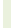 5.3.5. Получать консультативную помощь специалистов организации в вопросах коррекционно-развивающего воспитания и обучения детей.5.4. Педагогические работники обязаны:5.4.1. Учитель - предметник:5.4.1.1. Знать особенности режима и организации обучения по ИУП на дому, не допускать утомления ребенка;5.4.1.2. Выполнять рабочие программы с учетом физиологических возможностей, интеллектуальных способностей и интересов детей;5.4.1.3. Проводить занятия с обучающимся на дому строго по утвержденному расписанию;5.4.1.4. Вести установленную документацию по обучению по ИУП на дому, в том числе своевременно заполнять электронный журнал обучения по ИУП на дому;5.4.1.5. Контролировать ведение дневника обучающимся и расписываться о проведенном занятии в нем.5.4.2. Классный руководитель:5.4.2.1. Поддерживать контакт с обучающимися и родителями (законными представителями);5.4.2.2. Своевременно информировать администрацию школы обо всех нарушениях в образовательной деятельности с обучающимся на дому;5.4.2.3. Своевременно вносить информацию об обучающихся на дому в классный электронный журнал.5.4.3. Заместитель директора по учебно-воспитательной работе, ответственный за организацию обучения по ИУП на дому:5.4.3.1. Обеспечивать своевременный подбор учителей, после предоставления необходимых документов родителями (законными представителями);5.4.3.2. Контролировать выполнение рабочих программ, методику индивидуального обучения, промежуточную аттестацию обучающихся, оформление документации не реже 1 раза в триместр;5.4.3.3. Контролировать своевременность проведения индивидуальных занятий больных детей на дому, ведение электронного журнала обучения по ИУП на дому по состоянию здоровья не реже 1 раза в четверть;5.4.3.4. Обеспечивать своевременную замену учителей;5.4.3.5. Своевременно информировать родителей (законных представителей) обо всех изменениях в образовательной деятельности организации.5.5. Обучающийся обязан:5.5.1. Соблюдать Устав Организации;5.5.2. Соблюдать расписание индивидуальных занятий;5.5.3. Находиться в часы, отведенные для индивидуальных занятий, дома;5.5.4. Выполнять требования учителей – предметников в период индивидуальных занятий;5.6. Родители (законные представители) обязаны:5.6.1. Выполнять настоящее Положение в части, касающейся их прав и обязанностей;5.6.2. Ставить учителя-предметника в известность о рекомендациях врача, особенностях режима;5.6.3. Создавать необходимые условия для проведения индивидуальных занятий на дому, способствующих освоению ребенком знаний;5.6.4. Поддерживать интерес ребенка к организации и образованию;5.6.5. Своевременно, в течение дня, информировать администрацию организации об отмене индивидуальных занятий по случаю болезни ребенка и возобновлении занятий; 5.6.6. Контролировать выполнение домашних заданий;5.6.7. Посещать и приходить в организацию по приглашению классного руководителя, администрации для индивидуальных бесед.Ответственность участников6.1. Педагогические работники несут ответственность за:6.1.1. Соблюдение законодательства Российской Федерации в области образования в пределах своей деятельности;6.1.2. Исполнение должностных обязанностей и настоящего Положения;6.1.3. Соблюдение установленного расписания индивидуальных занятий;6.1.4. Соблюдение конфиденциальности персональных данных участников образовательных отношений.6.1.5. Родители (законные представители) обучающихся, находящихся на обучении по ИУП на дому, несут ответственность за создание необходимых условий для проведения индивидуальных занятий на дому.Документация  по организации  обучения по ИУП на дому и требования к ее ведениюПри организации обучения на дому организация должна иметь следующие документы:7.1. Заявление родителей (законных представителей) (Приложение №1)7.2. Заключение медицинской организации с рекомендациями о переводе обучающегося на обучение по ИУП на дому по состоянию здоровья.7.3. Распорядительный акт организации о переводе обучающегося на обучение по ИУП на дому;7.4. Индивидуальный учебный план обучающегося (Приложение №2)7.5. Индивидуальное расписание занятий на каждого обучающегося, письменно согласованное с родителями (законными представителями) (Приложение №3)7.6. Рабочие программы по предметам и календарно-тематическое планирование учителей-предметников;7.7. Электронный журнал обучения по ИУП на дому.Приложение №1Форма заявления родителей (законных представителей) об организации обучения их ребенка по основным общеобразовательным программам на дому на период, указанный в заключение медицинской организацииДиректору МАОУ СОШ №1Шарафутдиновой И.Р..________________________________________________________________________ФИО родителя(законного представителя)проживающего по адресу:________________________________________________________________________Телефон: ____________________________ЗАЯВЛЕНИЕ.Прошу организовать обучение на дому моего сына (моей дочери) __________________________________________________________________________________________________ФИО ребенка«_____» ___________________________ года рождения, обучающегося (ейся) _______ классапо общеобразовательной программе _________________________________________________________________________________________________________________________________________________________________________________________________________________полное название общеобразовательной программыпо состоянию здоровья в период ____________________________________________________указать период обучения в соответствии с медицинским заключениемОснование: заключение медицинской организации ____________________________________________________________________________________________________________________наименование медицинской организации, выдавшей заключение________________________________________________________________________________№ заключения медицинской организации________________________________________________________________________________дата выдачи заключения медицинской организацииуставом, с лицензией на осуществление образовательной деятельности, со свидетельством о государственной аккредитации, с образовательными программами и другими документами, регламентирующими организацию и осуществление образовательной деятельности, права и обязанности обучающихся ознакомлен (ы)Даю согласие на обработку персональных данных родителей (законных представителей) и персональных данных ребенка в порядке, установленном законодательством Российской Федерации.«_____» ____________________ года________________________________________подписьрасшифровка подписи7Индивидуальный учебный план______________________________________________________________________________(ФИО обучающегося, класс)___________________________________________________________________________указать период обученияПояснительная запискаИндивидуальный учебный план __________________________________, обучающегося_____	класса,	составлен	на	основе	Положения	о	порядке	организации	обучения	поиндивидуальным учебным планам на дому обучающихся, нуждающихся в длительном лечении, а также детей-инвалидов по образовательным программам начального общего, основного общего, среднего общего образования муниципального автономного общеобразовательного учреждения «Средняя общеобразовательная  школа №1» города Когалыма, рассмотренного на заседании педагогического  совета МАОУ СОШ №1»(протокол № 02 от 12.04.2021) и утвержденного приказом МАОУ СОШ №1 от 26.04.2021 №231 С индивидуальным учебным планом ознакомлены и согласны _______________________________                                                                                                                                  ( Подпись родителей(законных представителей)_______________________________________________                         _____________          ( ФИО родителей (законных представителей)                                                                         (Дата)                                                              Приложение №3Форма расписания занятий обучения по ИУП на домуС расписанием ознакомлены  и согласны ___________________                                                                                              (Подпись родителей)_______________________________________________                                   _____________                                        (ФИО родителей)                                                                                                                        (Дата)РассмотреноУтвержденона заседании  педагогического совета приказомМАОУ СОШ №1Протокол № 02 от 12.04.2021от 26.04.2021 №231Приложение №2Форма индивидуального учебного плана обучающегосяФорма индивидуального учебного плана обучающегосяПредметные областиОбязательные учебные предметыКоличество часов в неделю по АООП Индивидуальный учебный планI. Обязательная частьI. Обязательная часть1. Язык и речевая практикаРечь и альтернативная коммуникация2. МатематикаМатематические представления3. Окружающий мирОкружающий природный  мирЧеловекДомоводствоОкружающий социальный мир4. Искусство Музыка и движение4. Искусство Изобразительная деятельность5.Физическая культураАдаптивная физкультура6. ТехнологияПрофильный трудИтого Итого Максимально допустимая недельная нагрузка (при 5-дневной учебной неделе)Максимально допустимая недельная нагрузка (при 5-дневной учебной неделе)II. Часть, формируемая участниками образовательных отношенийII. Часть, формируемая участниками образовательных отношенийII. Часть, формируемая участниками образовательных отношенийII. Часть, формируемая участниками образовательных отношенийКоррекционно- развивающая областьКоррекционно- развивающая областьОбязательные коррекционные курсыОбязательные коррекционные курсы1. Коррекционно-развивающие занятия: логопедическая  коррекция1. Коррекционно-развивающие занятия: логопедическая  коррекцияИтого коррекционные курсыИтого коррекционные курсыВнеурочная деятельность Внеурочная деятельность ИТОГОИТОГОВсего к финансированиюВсего к финансированию№ПредметДень неделиВремя занятийФ.И.О. учителя1234567891011